Arial 18 normal: Type oppgave (f.eks. «Masteroppgave»)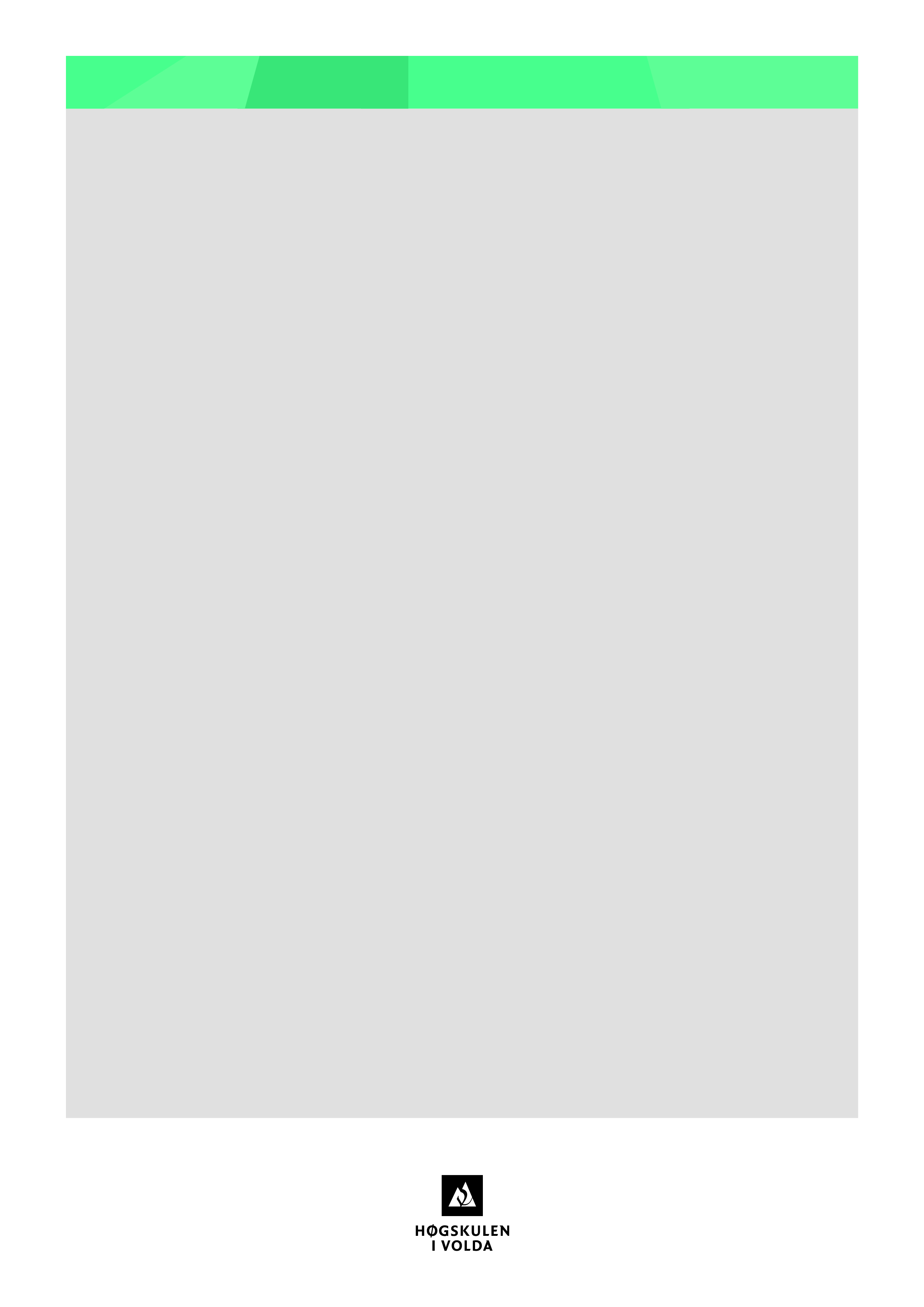 Arial 20 Bold: TittelArial 19 Normal: UndertittelArial 18 pkt.: NavnArial 20 Normal: Studium:  (f.eks.: Samfunnsplanlegging og ledelse)2017Tall ord: EgenerklæringBare i bruk i noen få oppgaver. Om du ikke har fått beskjed om å bruke det, slett denne sidenSammendragLorem ipsum dolor sit amet, consectetuer adipiscing elit. Maecenas porttitor congue massa. Fusce posuere, magna sed pulvinar ultricies, purus lectus malesuada libero, sit amet commodo magna eros quis urna. Nunc viverra imperdiet enim. Fusce est.Vivamus a tellus. Pellentesque habitant morbi tristique senectus et netus et malesuada fames ac turpis egestas. Proin pharetra nonummy pede. Mauris et orci. Aenean nec lorem.In porttitor. Donec laoreet nonummy augue. Suspendisse dui purus, scelerisque at, vulputate vitae, pretium mattis, nunc. Mauris eget neque at sem venenatis eleifend. Ut nonummy.AbstractEngelsk versjon av sammendragetForordTakk og sånt (husk å nevne veileder(-e)  )InnholdEgenerklæring	iiSammendrag	iiiAbstract	ivForord	vInnhold	viInnledning	1Overskrift 1	1Overskrift 2	1Overskrift 3	1Underoverskrift 2. nivå	1Underoverskrift 3. nivå	1Neste kapittel	2Referanser/kilder	3Vedlegg	4InnledningDette er en mal for bachelor- og masteroppgaver skrevet ved Høgskulen i Volda. Malen er bygget opp med overskriftene:Overskrift 1Formateringen er Times New Roman, 16 pkt, fet skrift, sort.Overskrift 2Formateringen er Times New Roman, 14 pkt, fet skrift, sort.Overskrift 3Formateringen er Times New Roman, 12 pkt, fet skrift, sort.Overskrift 4Formateringen er Times New Roman, 12 pkt, fet skrift, kursiv, sort.Stilen «Normal» er skriften for all brødtekst, og den er formatert med Times New Roman, 12 pkt, sort, 1,5 linjeavstand.Underoverskrift 2. nivåLorem ipsum dolor sit amet, consectetuer adipiscing elit. Maecenas porttitor congue massa. Fusce posuere, magna sed pulvinar ultricies, purus lectus malesuada libero, sit amet commodo magna eros quis urna. Nunc viverra imperdiet enim.Fusce est. Vivamus a tellus. Pellentesque habitant morbi tristique senectus et netus et malesuada fames ac turpis egestas. Proin pharetra nonummy pede.Underoverskrift 3. nivåLorem ipsum dolor sit amet, consectetuer adipiscing elit. Maecenas porttitor congue massa. Fusce posuere, magna sed pulvinar ultricies, purus lectus malesuada libero, sit amet commodo magna eros quis urna. Nunc viverra imperdiet enim.Underoverskrift 4. nivåFusce est. Vivamus a tellus. Pellentesque habitant morbi tristique senectus et netus et malesuada fames ac turpis egestas. Proin pharetra nonummy pede.Neste kapittelLorem ipsum dolor sit amet, consectetuer adipiscing elit. Maecenas porttitor congue massa. Fusce posuere, magna sed pulvinar ultricies, purus lectus malesuada libero, sit amet commodo magna eros quis urna.Nunc viverra imperdiet enim. Fusce est. Vivamus a tellus.Pellentesque habitant morbi tristique senectus et netus et malesuada fames ac turpis egestas. Proin pharetra nonummy pede. Mauris et orci.Referanser/kilderVedlegg